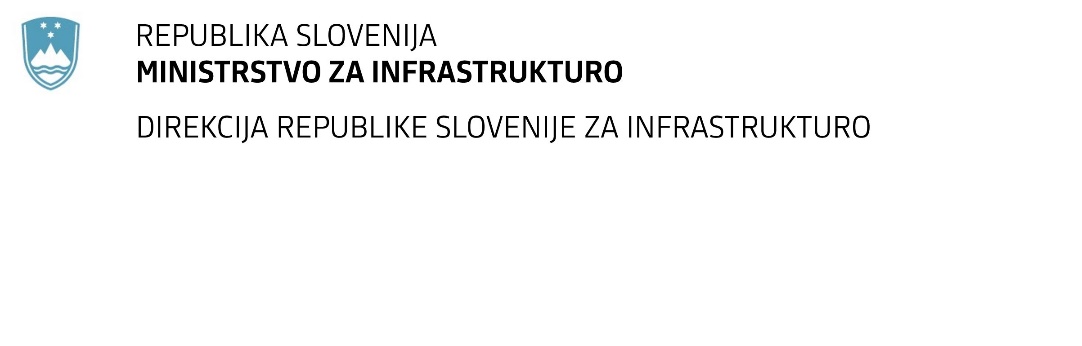 SPREMEMBA RAZPISNE DOKUMENTACIJE za oddajo javnega naročila Obvestilo o spremembi razpisne dokumentacije je objavljeno na "Portalu javnih naročil" in na naročnikovi spletni strani. Na naročnikovi spletni strani je priložen čistopis spremenjenega dokumenta. Obrazložitev sprememb:Spremembe so sestavni del razpisne dokumentacije in jih je potrebno upoštevati pri pripravi ponudbe.Številka:43001-403/2020-02oznaka naročila:A-121/20 G   Datum:15.12.2020MFERAC:2431-20-001479/0Sanacija poškodb brežin na 5 lokacijah na cesti RT-912/7350 Davča-Novaki in RT912/3105 Novaki-CerknoV popisu del v zavihku PREDRAČUN_km 0.000-0.280_OS2, 7.0 TUJE STORITVE se izbrišejo postavke:Odstranitev droga TK omrežja, kos 5Dobava in vgradnja droga TK omrežja vključno z izdelavo temeljev in vsemi zemeljskimi deli, kos 5Prestavitev kabla TK omrežja, m1 190